Reception. Little Oaks.High frequency Words - The children need to know these on sightto help with their reading. We practise these every day and practisewriting them too! We need to know how to read and write all 100 bythe end of Reception. Remember one of the sets is put in yourchild’s reading record and when they can read all of that set theywill be allocated the next one. Good luck!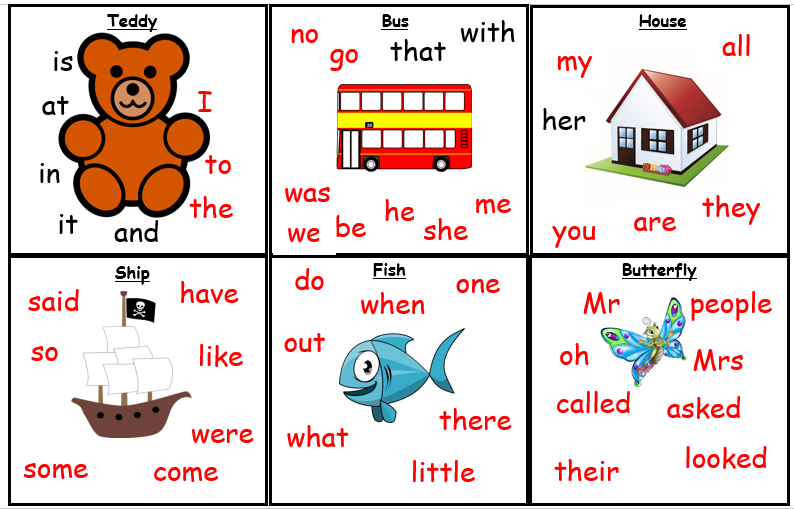 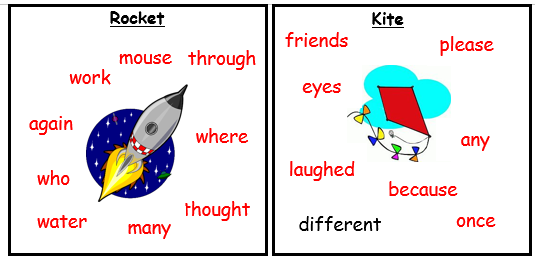 Here are also some rhymes that will help with your child’s numberformation… (See next page)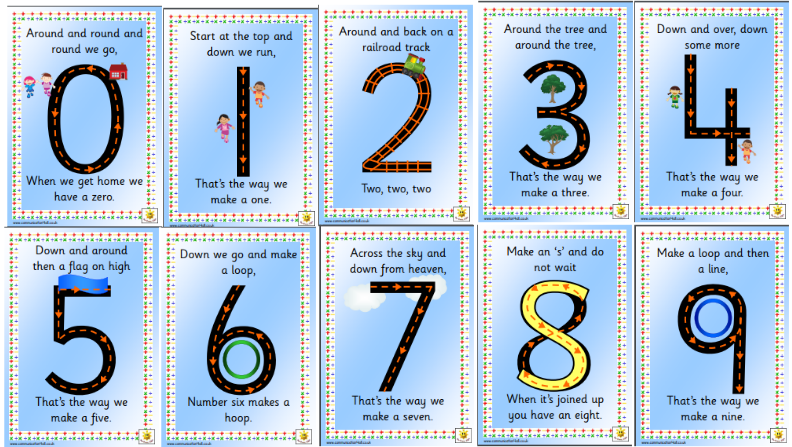 